河南省电化教育馆河南省电化教育馆关于转发《中央电化教育馆关于公布全国教育信息技术研究2018年度课题立项清单的通知》的通知各省辖市、省直管县（市）电教馆：现将《中央电化教育馆关于公布全国教育信息技术研究2018年度课题立项清单的通知》（教电馆〔2018〕163号）转发你们，请有关省辖市电教部门按照《全国教育信息技术研究课题管理办法》要求，做好课题的组织管理与指导工作。联系人：徐琳电  话：0371-66324285附件：1.中央电化教育馆关于公布全国教育信息技术研究2018年度课题立项清单的通知2.全国教育信息技术研究2018年度课题立项名单（河南省）2018年11月07日河南省电化教育馆                     2018年11月07日印发附件1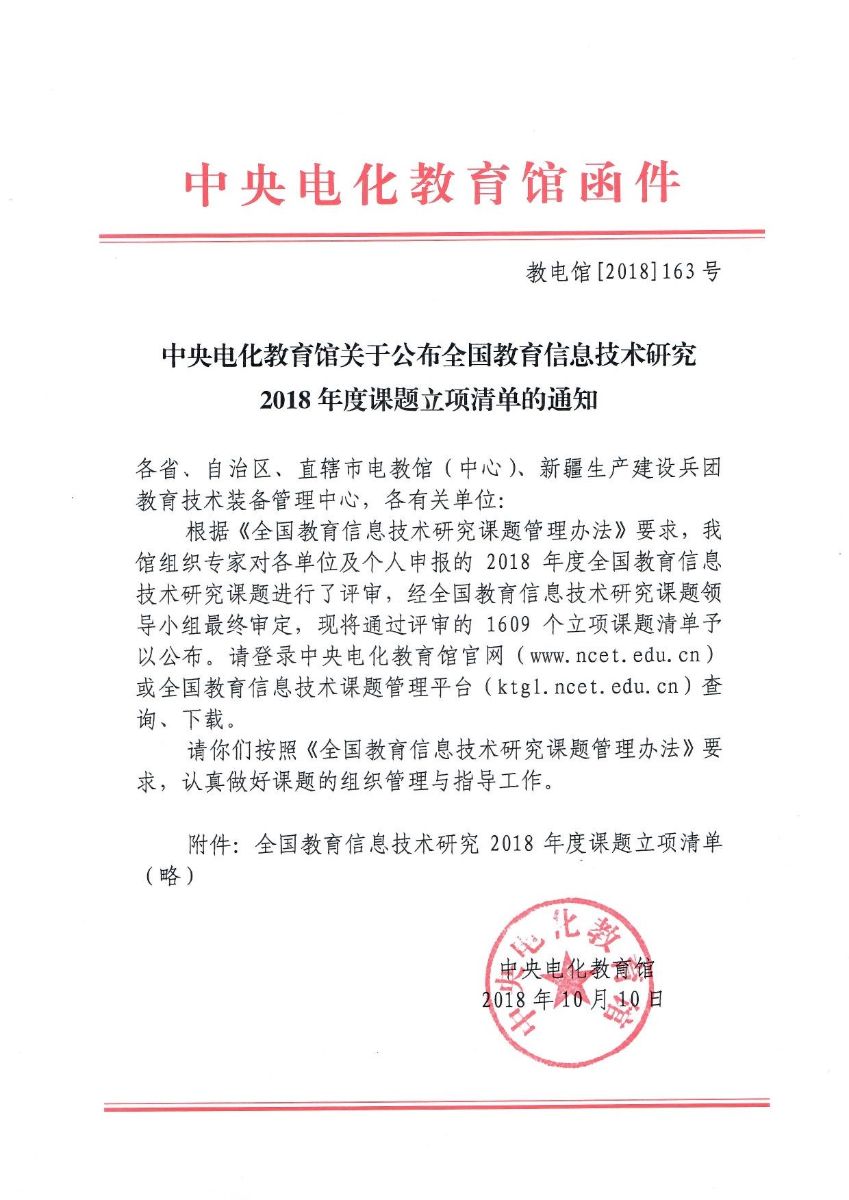 附件2全国教育信息技术研究2018年度课题立项名单（河南省）豫电教馆〔2018〕98号立项号课题名称负责人单位名称申报地区课题类别184120001中小学混合式学习应用研究代新旭襄城县教育体育局教学研究室河南省重点课题184120002小学机器人课程开发与应用研究王志伟鹤壁市电教馆河南省重点课题184120003利用专递课堂促进城乡教学互动的优化策略研究刘志强鹤壁市城乡一体化示范区教育教学研究室河南省重点课题184130001高中语文多体裁群文阅读课堂模式探究王蕊郑州市第七中学河南省专项课题184130002“互联网+”家园共育模式的创新研究董良爱栾川县第二实验幼儿园河南省专项课题184130003微课与小学学科教学深度融合的实践研究牛世宝周口市闫庄小学河南省专项课题